JOB SPECIFICATION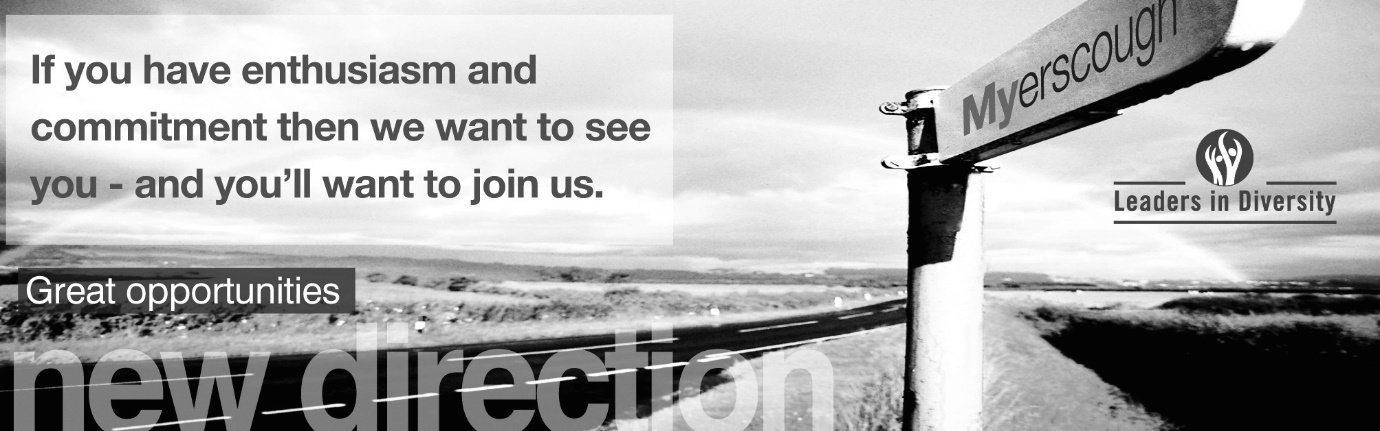 Location of workYou may be required to work at or from any building, location or premises of Myerscough College, and any other establishment where Myerscough College conducts its business.The position is to support apprentices in the workplace (online and face to face)It may be the case that from time to time you may work collaboratively with other tutors or delivery from specific locations (Placed based Education). Occasionally you may be asked to work out of area for business reasons in which case accommodation will be provided.Variation to this Job DescriptionThis is a description of the job as it is at present, and is current at the date of issue.  The job description will be renewed and updated as necessary to ensure that appropriate revisions are incorporated, and that it relates to the job to be performed.  This process is conducted jointly with your Line Manager.  You are expected to participate fully in the review and, following discussion, to update your job description as is considered necessary or desirable.  It is our aim to reach agreement on reasonable changes.  However, if such agreement is not forthcoming, Management reserves the right to insist on changes after consultation with you.               FE/WPL EMPLOYEE SPECIFICATION(A)	Assessed via Application form				(I)	Assessed via Interview(P)	Assessed via Presentation/Mini teach in interview	(T)	Assessed via Test(PI)	Post InterviewInterviews will explore issues relating to safeguarding/the “Prevent” agenda and promoting the welfare of children, including motivation to work with and ability to form and maintain appropriate relationships and personal boundaries with children and young people together with emotional resilience in working with challenging behaviours and attitudes to use of authority and maintaining discipline.               TERMS AND CONDITIONSDBS UPDATE SERVICEJOB TITLEAREA OF WORKSpecialist Work Based Tutor - Inclusive Learning Inclusive Learning (Apprenticeship and Skills)SALARYBENEFITS£23,318 - £31,536 per annum, pro rata in accordance with qualifications and experience.Teachers’ Pension Scheme40 days annual leave, pro rata, to include up to 5 days to be taken between Christmas and New Year at direction of the Principal, plus Bank HolidaysLINE MANAGER(S)LINE MANAGER FORAssistant Head of Inclusive Learning N/AKEY TASKS AND RESPONSIBILITIESKEY TASKS AND RESPONSIBILITIESLiaise closely with the Inclusive Learning Assistant Head of Inclusive Learning.Carry out initial assessments with apprentices to identify individual learning needs Attend interviews for Apprentices who may require additional learning support.Complete support plans tailored to the needs of the apprentices Carry out exam access arrangement assessments and complete EAA reports based on these assessments for examining awarding bodies Provide specialist 1-1 support sessions for Apprentices with dyslexia, autism or other Learning difficulties or disabilities.Deliver English and Maths functional skills to apprentices (1-1 and group)Attend cross college meetings, where IAG may be required regarding SEND or LLDD.Provide 1-1 and small group support to learners with SEND across the apprenticeship provision (online or face to face)Deliver CPD to Inclusive Learning staff and to cross college staff around SEND andinclusion, as requested.Liaise closely with the Inclusive Learning Assistant Head of Inclusive Learning.Carry out initial assessments with apprentices to identify individual learning needs Attend interviews for Apprentices who may require additional learning support.Complete support plans tailored to the needs of the apprentices Carry out exam access arrangement assessments and complete EAA reports based on these assessments for examining awarding bodies Provide specialist 1-1 support sessions for Apprentices with dyslexia, autism or other Learning difficulties or disabilities.Deliver English and Maths functional skills to apprentices (1-1 and group)Attend cross college meetings, where IAG may be required regarding SEND or LLDD.Provide 1-1 and small group support to learners with SEND across the apprenticeship provision (online or face to face)Deliver CPD to Inclusive Learning staff and to cross college staff around SEND andinclusion, as requested.DUTIESAssess students’ additional needs prior to enrolment, at interview and induction and on programme and to write integrated support plans, as required.Advise staff within Inclusive Learning and Teaching staff on adjustments to Apprentice’s learning programmes.Complete inclusive learning records via electronic support forms or eILP’s and input support details on a weekly/monthly basis according to individual requirements.To support Apprentice students according to their EHCP or Assessment of Need arrangements. To make assessments regarding additional learning needs based on SEN statements, medical reports, or professional reports and guidance from other professionals as appropriateTo act as a reader, amanuensis or invigilator for Apprenticeship assessments as required. Compliance with exam body regulations. To write individual support plans (inc wellbeing) and provide advice and guidance to vocational Apprenticeship tutors in their writing of Individual Risk Assessments.To assist and support the use of Assistive Technology. Keep up to date with developments in the world of Assistive Technology and promote the effectiveness and support available to students and staff.To attend College meetings, Open Days and other events as required by Line Management and the Principal.All teachers must meet annual Continuing Professional Development (CPD) requirements for teaching staff.Maximise effective use of time and personal ability.Be responsible for promoting and safeguarding the welfare of children, young people and vulnerable adults at all times in line with the College’s own Safeguarding Policy and practices.Work flexibly within own range of competence, undertaking the appropriate training and development to extend skills and abilities to meet the needs of the College.Exceed College standardsTo promote College sustainability policies and strategies by personal commitment To take an active role in all team activities to ensure full compliance with agreed safety, quality and environmental standards and expectationsYou role model and promote the College values:Learning - Our delivery will be high quality and innovative with students at the heart of decision making.  People - We will enable staff and students to fulfil their potential whilst promoting resilience, leadership, accountability and teamwork.  Sustainability - We will provide a happy, healthy, safe, supportive and sustainable environment in which to live, work and study.  FREDIE - We will advance FREDIE:  Fairness, respect, equality, diversity, inclusion, engagement in all we do. Promote College sustainability policies and strategies by personal commitment and leading by example and complying with all quality and environmental standards and expectations. This includes active involvement in carbon reduction, embedding of carbon reduction practices (lights off, heating down etc.) and being vigilant in relation to the College’s approach to Reduce, Reuse and Recycle ethos.Actively participate in the Annual Review and Development process in line with individual needs and College strategic plan priorities. Agree objectives with the Line Manager and ensure they are achieved.Be responsible for promoting and safeguarding the welfare of children, young people and vulnerable adults at all times in line with the College’s own Safeguarding Policy and practices.Be thoroughly aware of College Health and Safety policies and procedures, attend mandatory health and safety training appropriate to the role and ensure the full implementation of College policies, procedures across all areas of responsibility. Ensure that employees within line management are also compliant with the policies, procedures and training requirements including reporting and recording all accidents and near misses. Ensure full adherence to and implementation of the Data Protection Act 1998, the General Data Protection Regulations 25 May 2018 and the College Data Protection Policy and Procedure and ensure that employees within their responsibility.Any other duties that may reasonably be required by Line Management and the Chief Executive & Principal.ESSENTIAL CRITERIA:DESIRABLE CRITERIA:Personal AttributesPersonal AttributesPresentable and professional appearance  (I)Ability to work as part of a team  (A/I)Ability to work to quality standards  (A/I)Good command of the English language  (A/I)Appropriate level of physical and mental fitness  (PI)AttainmentsAttainmentsQualified Teacher Status in FE sector (A)Level 3, or equivalency, in either Maths, English or ICT, Level 2 in the remaining (A)CCET or equivalent plus the EAA additional module(Certificate of Competence in Educational Testing)Qualifications in SpLD or AutismExperience of carrying out and writing exam access arrangement reports (A/I)Experience of supporting/teaching  neurodiverse students (with specific learning differences such as dyslexia, dyspraxia and dyscalculia) in Further or Higher Education (A/I)Learning difficulties and disabilities qualification (A)Experience of carrying out diagnostic assessments and writing exam access arrangement reports (A/I)Postgraduate qualification in SpLD and PATOSS or AMBDA recognised qualifications (current license to practice)Professional (full) Specific Learning Difficulty membership of: PATOSS, BDA, ADSHE, Dyslexia Guild (please give membership details)Experience with different testing methodologies using various assessment tools (A/I)Special AptitudesSpecial AptitudesExcellent communication skills with the ability to motivate learners  (A/I/P)Teaching/training experience and knowledge of developments in teaching and learning  (A/I)Competent in ICT  (A/I)Adaptable and able to work flexibly, within a team or on own initiative  (A/I)Able to demonstrate the capability of being an inspirational role model for all stakeholders e.g. staff, students, parents / guardians  (A/I/P)Evidence of a good general education and good written English skills  (A/I)To be proactive and enthusiastic in supporting inclusive education  (A/I)Good liaison skills and good record-keeping and report writing skills  (A/I)Experience of providing IAG – information, advice and guidance.  (A/I)Experience of liaison with other professionals and agencies  (A/I)InterestsInterestsA professional interest in the subject discipline  (A/I/P)Evidence of high levels of continued professional development  (A)Empathy with education and a learner centred approach to teaching, learning and assessment  (A/I/P)Education of students with a learning difficulty and disabilities  (A/I)Inclusive learning and student-centred learning.  (A/I)Interest in assistive technology and ILT  (A/I)DispositionDispositionExcellent interpersonal skills  (I/P)Approachable  (I)Person centred approach  (I/P)The capacity to communicate effectively both verbally and in the written word at all levels  (A/I/P)Enthusiastic and self-motivated  (A/I)GeneralGeneralAn understanding of and positive approach towards “safeguarding” and a willingness to embed  within the College *  (A/I)An understanding of health and safety requirements of a working environment and willing to fully implement all aspects  (A/I)An understanding of equal opportunities issues and willing to positively promote equality, diversity and inclusion within an educational context  (A/I)CircumstancesCircumstancesWilling to apply for Disclosure and Barring Service clearance at Enhanced level  (A/I)Ability and willingness to work flexibly  (A/I)Willing to complete external work placement visits  (A/I)Ability to work evenings/weekends, as required – careers/conventions/recruitment events  (A/I)Possess a current driving licence or willing to travel as required by other means  (A/I)JOB TITLEAREA OF WORKSpecialist Work Based Tutor - Inclusive Learning Inclusive Learning (Apprenticeship and Skills)SALARYHOURS OF WORK£23,318 - £31,536 per annum, pro rata in accordance with qualifications and experience.37 Hours per WeekANNUAL LEAVE ENTITLEMENTPENSION40 days annual leave, pro rata, to include up to 5 days to be taken between Christmas and New Year at direction of the Principal, plus Bank HolidaysTeachers’ Pension Scheme Up to £32,135.99 pa 7.4% Employee£32,136 - £43,259.99 pa 8.6% Employee£43,260 - £51,292.99 pa 9.6% Employee£51,293 - £67,979.99 pa 10.2% Employee£67,980 - £92,697.99 pa 11.3% Employee£92,698 and above pa 11.7% Employee23.68% EmployerYou will automatically become a member of the TPSPROBATIONARY PERIODDRESS CODEA probationary period of nine months applies to new entrants to the CollegeAll post holders are expected to be of a professional and presentable appearanceRefer to Staff Professional Code of ConductREFERENCES / MEDICAL CLEARANCE / DISCLOSUREREFERENCES / MEDICAL CLEARANCE / DISCLOSUREThe appointment is subject to the receipt of satisfactory references, medical clearance and Disclosure & Barring Service check/ISA (if applicable).  Occupational Sick pay is not paid during the first four months of service and thereafter is subject to the College’s Sick Pay SchemeShould your application be successful you will be sent further details via email from eSafeguarding. They are the Registered Umbrella Body we have chosen to complete the Disclosure and Barring Service (DBS) process on your behalf.Please note that all new employees of the College will be required to pay for their DBS check via eSafeguarding at the time of application (at present £38.00 for an enhanced level check).The appointment is subject to the receipt of satisfactory references, medical clearance and Disclosure & Barring Service check/ISA (if applicable).  Occupational Sick pay is not paid during the first four months of service and thereafter is subject to the College’s Sick Pay SchemeShould your application be successful you will be sent further details via email from eSafeguarding. They are the Registered Umbrella Body we have chosen to complete the Disclosure and Barring Service (DBS) process on your behalf.Please note that all new employees of the College will be required to pay for their DBS check via eSafeguarding at the time of application (at present £38.00 for an enhanced level check).CONTINUING PROFESSIONAL DEVELOPMENTCONTINUING PROFESSIONAL DEVELOPMENTIn order to comply with the Further Education Teachers’ Continuing Professional Development and Registration (England) Regulations 2007, you are required to:complete a minimum number of hours of continuing professional development every year;maintain a record of the CPD you have undertaken; make that record available to the CollegeFailure to comply with these requirements may lead to your dismissal.  Full details of the College’s policy in relation to Continuing Professional Development is available to all employeesIn order to comply with the Further Education Teachers’ Continuing Professional Development and Registration (England) Regulations 2007, you are required to:complete a minimum number of hours of continuing professional development every year;maintain a record of the CPD you have undertaken; make that record available to the CollegeFailure to comply with these requirements may lead to your dismissal.  Full details of the College’s policy in relation to Continuing Professional Development is available to all employeesREQUIREMENT FOR TEACHING QUALIFICATIONS/ASSESSOR AWARDSREQUIREMENT FOR TEACHING QUALIFICATIONS/ASSESSOR AWARDSTeachers employed in a further education institution are required to hold the teaching qualifications prescribed by the Further Education Teachers Qualifications (England) Regulations 2001 and the Further Education Teachers Qualifications (England) Regulations 2007.  The type of qualification required depends on a number of factors, including the date on which employment commenced and the type of post which is heldThe Corporation will review with employees, either prior to commencement of employment or shortly thereafter, the qualifications required for the post that applied for and will provide such assistance as it deems reasonable to enable employees, if required, to secure requisite qualifications.  In the event that the requisite qualifications are not achieved within the period specified in the Regulations, the Corporation may have no alternative but to terminate employment and to this end the Corporation reserves the right notwithstanding any other provisions of this contract, to terminate employment by giving notice in accordance with clause 30.3Teachers employed in a further education institution are required to hold the teaching qualifications prescribed by the Further Education Teachers Qualifications (England) Regulations 2001 and the Further Education Teachers Qualifications (England) Regulations 2007.  The type of qualification required depends on a number of factors, including the date on which employment commenced and the type of post which is heldThe Corporation will review with employees, either prior to commencement of employment or shortly thereafter, the qualifications required for the post that applied for and will provide such assistance as it deems reasonable to enable employees, if required, to secure requisite qualifications.  In the event that the requisite qualifications are not achieved within the period specified in the Regulations, the Corporation may have no alternative but to terminate employment and to this end the Corporation reserves the right notwithstanding any other provisions of this contract, to terminate employment by giving notice in accordance with clause 30.3The Disclosure and Barring Service (DBS) update service lets applicants keep their DBS certificates up to date online and allows employers to check a certificate online.The Disclosure and Barring Service (DBS) update service lets applicants keep their DBS certificates up to date online and allows employers to check a certificate online.BENEFITS TO YOUHOW TO REGISTERSaves you time and moneyOne DBS certificate may be all you will ever needTake your DBS certificate from role to role within the same workforceYou are in control of your DBS certificateGet ahead of the rest and apply for jobs DBS pre checkedYou can register online as soon as you have your application reference number. You can ask for the number when you apply for your DBS check.Or you can wait and register with your certificate number when you receive your DBS certificate. If so, you must do so within 14 days of the certificate being issued.To check the progress of your DBS certificate use the DBS tracking service.Registration lasts for 1 year and costs £13 per year (payable by debit or credit card only).You’ll get an ID number with your registration that you need to log on to the service. Make sure you write it down. WHAT YOU GETWHAT YOU GETWhen you join, you’ll get an online account that lets you:Take your certificate from one job to the nextGive employers permission to check your certificate online, and see who has checked itAdd or remove a certificateWhen you join, you’ll get an online account that lets you:Take your certificate from one job to the nextGive employers permission to check your certificate online, and see who has checked itAdd or remove a certificate